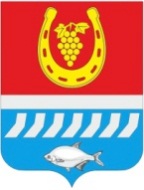 администрациЯ Цимлянского районаПОСТАНОВЛЕНИЕ__.___.2023				№ ___					г. ЦимлянскО внесении изменений в постановление от 20.11.2018 № 832 «О создании единой комиссии Администрации Цимлянского района по осуществлению полномочий на определение поставщиков (подрядчиков, исполнителей) для обеспечения муниципальных нужд»В связи с кадровыми изменениями, Администрация Цимлянского районаПОСТАНОВЛЯЕТ:1. Внести в приложение к постановлению Администрации Цимлянского района 20.11.2018 № 832 «О создании единой комиссии Администрации Цимлянского района по осуществлению полномочий на определение поставщиков (подрядчиков, исполнителей) для обеспечения муниципальных нужд» изменение, изложив наименование должности члена комиссии Пепеляевой Е.А. в редакции: «Заведующий отделом бухгалтерского учета и отчетности – главный бухгалтер Администрации Цимлянского района».2. Контроль за выполнением постановления возложить на первого заместителя главы Администрации Цимлянского района Ночевкину Е.Н.Исполняющий обязанности главы Администрации Цимлянского района                                             Е.Н. НочевкинаПостановление вносит отдел экономического прогнозирования и закупокАдминистрации Цимлянского района